我荣幸地向各理事国转呈一份由俄罗斯联邦提交的文稿。	秘书长
	赵厚麟俄罗斯联邦国际电联在落实信息社会世界高峰会议成果和
2030年可持续发展议程方面以及
在联合国大会对落实情况全面审查中的作用1	引言РР-14之后，在理事会信息社会世界峰会工作组（CWG-WSIS）职责范围所涉及的领域内有两次全球性活动：–	2015年9月25-27日举行的联合国可持续发展峰会通过了第A/70/1号决议“变革我们的世界：2030年可持续发展议程”；–	2015年12月14-16日举行的有关信息社会世界高峰会议（WSIS）成果落实情况全面审查的联合国大会高级别会议通过了第A/70/125号决议“关于信息社会世界峰会成果落实情全面审查的大会高级别会议成果文件”。这些文件明确了2030年之前国际电联要在WSIS和可持续发展目标背景下开展的活动。2016年，国际电联理事会根据联合国相关决议修订了第1332号决议（2016年修订版），确定了国际电联在落实WSIS成果和实现可持续发展目标方面的作用，并相应修订了
CWG-WSIS的职责范围。2018年1月，联合国宽带促进可持续发展委员会在达沃斯提出2025年具体目标，支持“实现另一半人口的连接”举措。这些具体目标旨在扩展宽带基础设施，加大世界各国人民对互联网的接入和使用，支持可持续发展目标的实现。实际上，宽带委员会扩展了国际电联的“连通目标2020议程”（PP-14第200号决议），尤其是因为国际电联是参与实现这些成果的主要协调组织。在此方面，根据宽带委员会的具体目标确定了2025年之前的基准，并在考虑到实现可持续发展目标的基础上确定了2030年之前的基准，因此在PP-18上审议第200号决议是有益的。电信发展局有必要就在规定时间内实现所述目标的现实性对这些数字进行分析。根据第A/70/125号决议，联合国大会决定于2025年举行有关WSIS成果落实情况全面审查的高级别会议，所有利益攸关方均参与和投入会议进程，包括筹备进程，目的是盘点在WSIS成果落实方面的进展。还建议将高级别会议的成果文件用于对《2030年可持续发展议程》执行情况的审查。在2030年之前，联合国大会计划在2019年、2023年和2027年在大会主持下举办可持续发展问题高级别政治论坛。国际电联应根据其举办2014年WSIS+10高级别会议及多边筹备进程的经验确定其在上述高级别会议筹备进程中的作用。在评估PP-14以来CWG-WSIS的工作时，我们认为该工作组的活动对国际电联所有成员都非常有益和重要。联合国大会有关WSIS成果落实情况全面审查的成果文件（第A/70/125号决议）呼吁密切协调WSIS成果落实工作与《2030年可持续发展议程》（第A/70/1号决议）相关活动，根据该成果文件，工作组在PP-18之后继续开展工作具有实际意义，考虑到根据理事会第1332号决议（2016年修订版）工作组的职责范围得到扩展，将其重命名为理事会落实WSIS成果和实现可持续发展目标工作组（CWG-WSIS&SDG）。2	建议2.1	注意到国际电联根据其职责范围在WSIS成果落实和实现可持续发展目标进程中所发挥的主导作用，认可国际电联有关WSIS成果落实和实现可持续发展目标的报告。2.2	根据宽带委员会提出的2025年具体目标，将国际电联“连通目标2020议程”改革为“支持实现可持续发展目标的连通目标2020议程”。2.3	基于国际电联在多边框架下组织和举办2014年WSIS+10高级别会议方面的经验，责成作为联合国信息社会小组（UNGIS）主席/副主席的国际电联秘书长启动一个有关2025年WSIS成果落实情况全面审查筹备工作的开放包容的多边磋商进程，并在PP-22上介绍磋商的结果。2.4	责成国际电联秘书长起草一份有关国际电联四年来落实《2030年可持续发展议程》情况的详细的审查文件，并提交2019年初召开的CWG-WSIS会议审议，考虑到理事会2019年会议将于2019年6月举行，随后由理事会主席提交联合国大会HLPF-19。2.5	继续CWG-WSIS的工作，将其重新命名为理事会落实WSIS成果和2030年可持续发展议程工作组（CWG-WSIS&SDG）2.6	对第140号决议进行必要修改，将其标题改为：“国际电联在落实信息社会世界高峰会议成果和2030年可持续发展议程方面以及在联合国大会对落实情况全面审查中的作用”。______________理事会2018年会议
2018年4月17-27日，日内瓦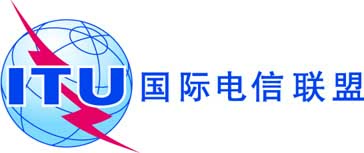 议项：PL 1.1文件 C18/82-C议项：PL 1.12018年4月3日议项：PL 1.1原文：俄文秘书长的说明俄罗斯联邦提交的文稿国际电联在落实信息社会世界高峰会议成果和
2030年可持续发展议程方面以及
在联合国大会对落实情况全面审查中的作用